addendum to
Impact of using different numbers of growing cycles on DUS decisions using actual dataDocument prepared by the Office of the UnionDisclaimer:  this document does not represent UPOV policies or guidanceThe Annex to this document contains a copy of a presentation on “Number of Growing Cycles in Potato”, prepared by an expert from the Netherlands, to be made at the forty-sixth session of the Technical Working Party for Agricultural Crops (TWA).[Annex follows]TWA/46/8 Add.ANNEXNUMBER OF GROWING CYCLES IN POTATOPresentation prepared by an expert from the Netherlands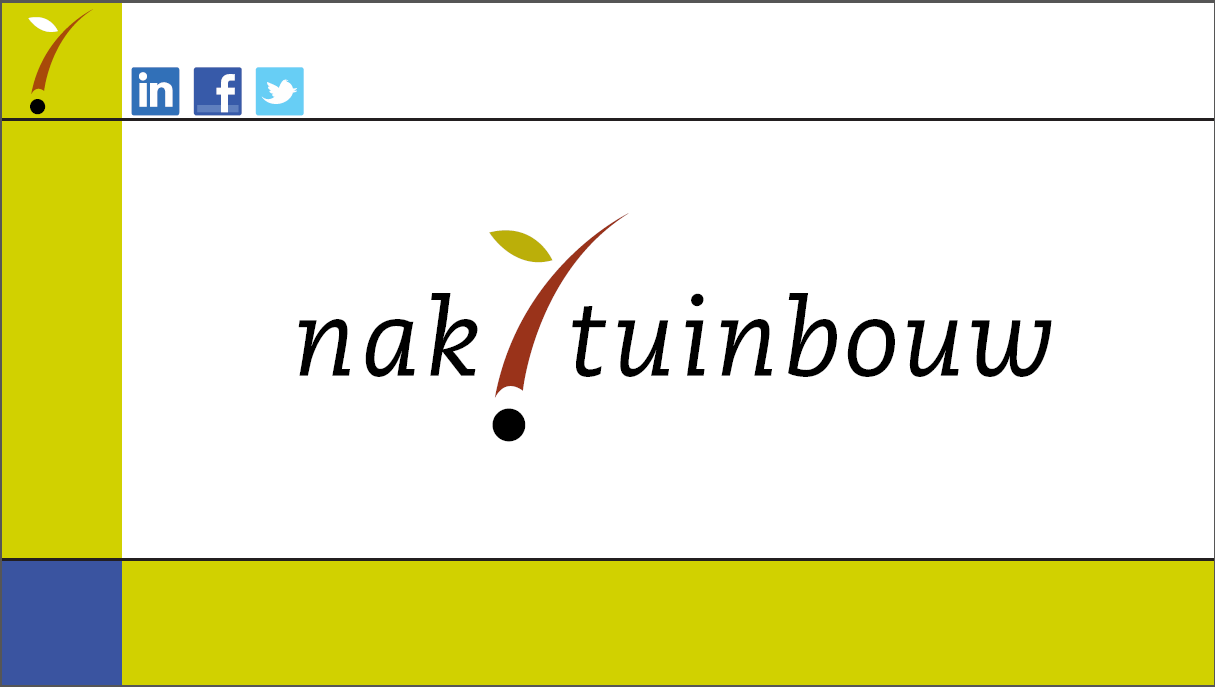 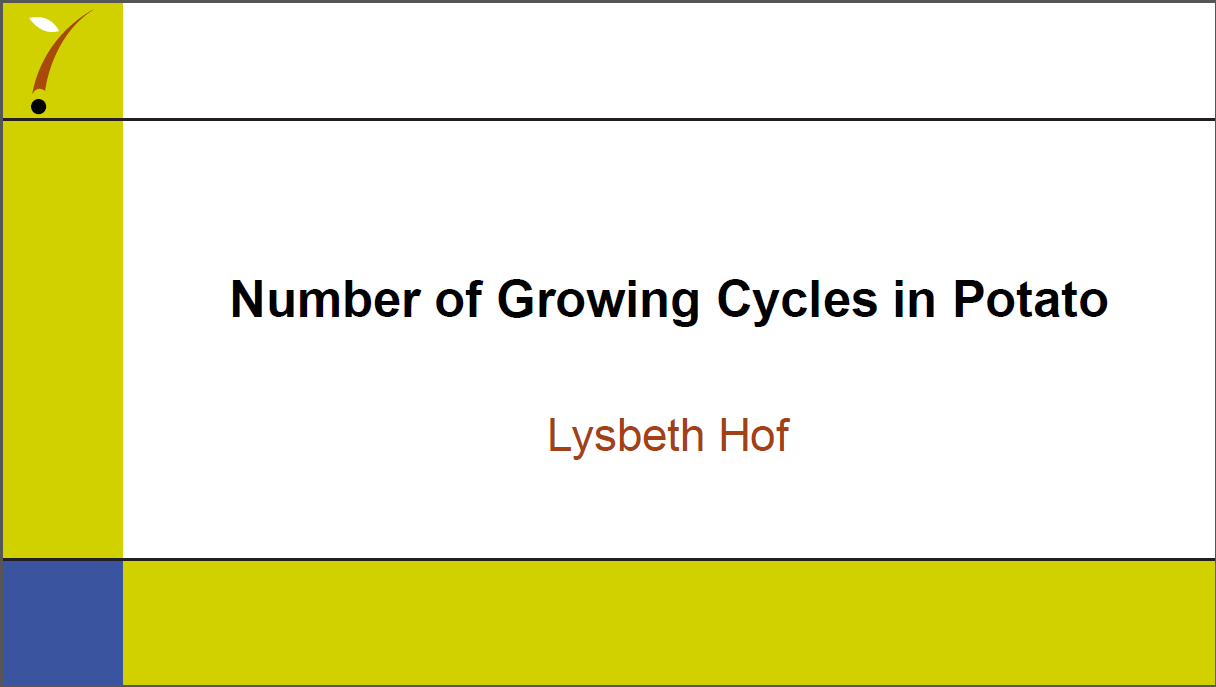 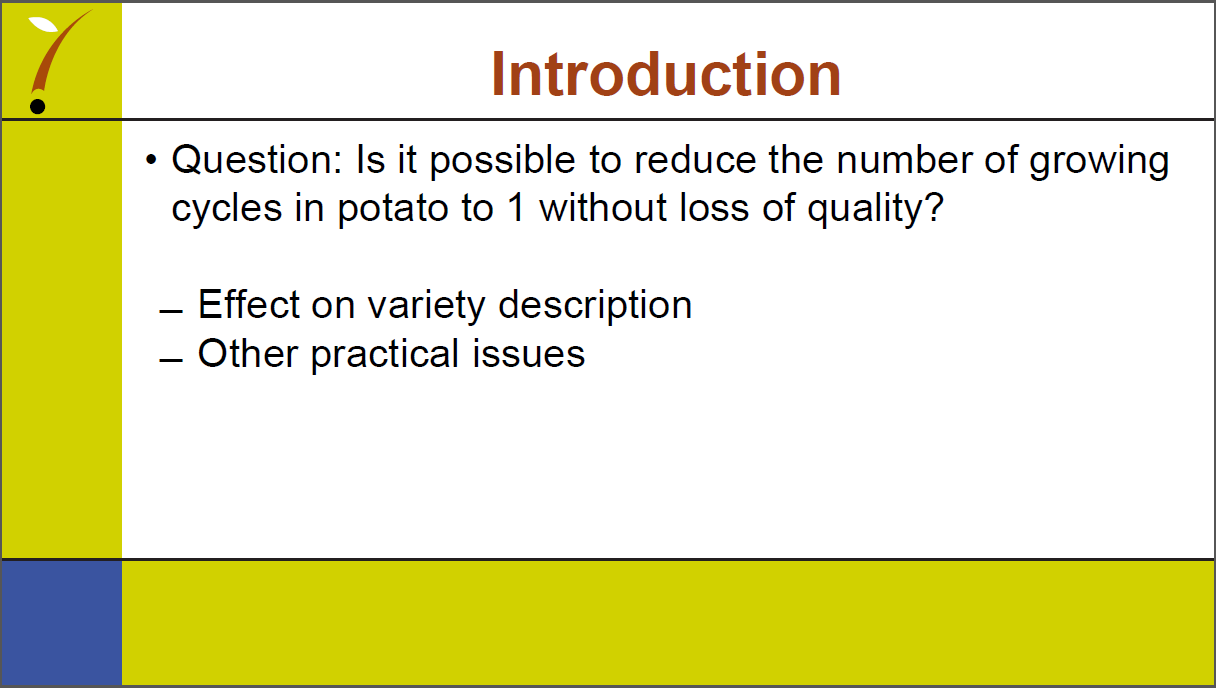 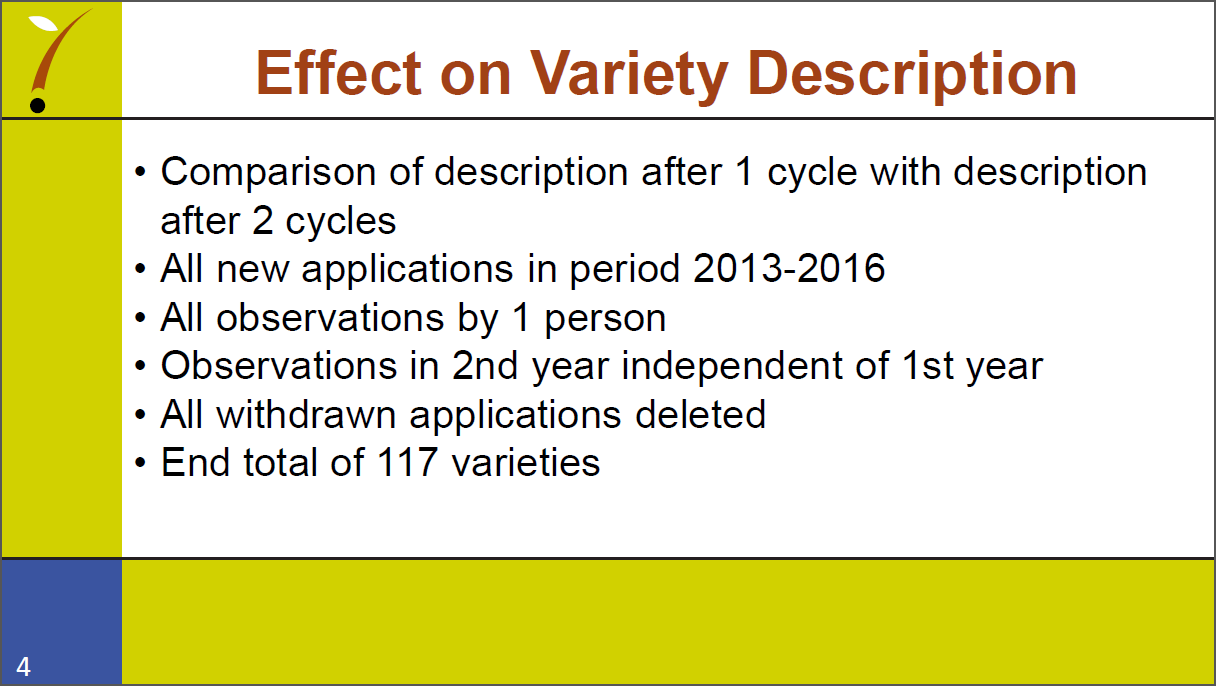 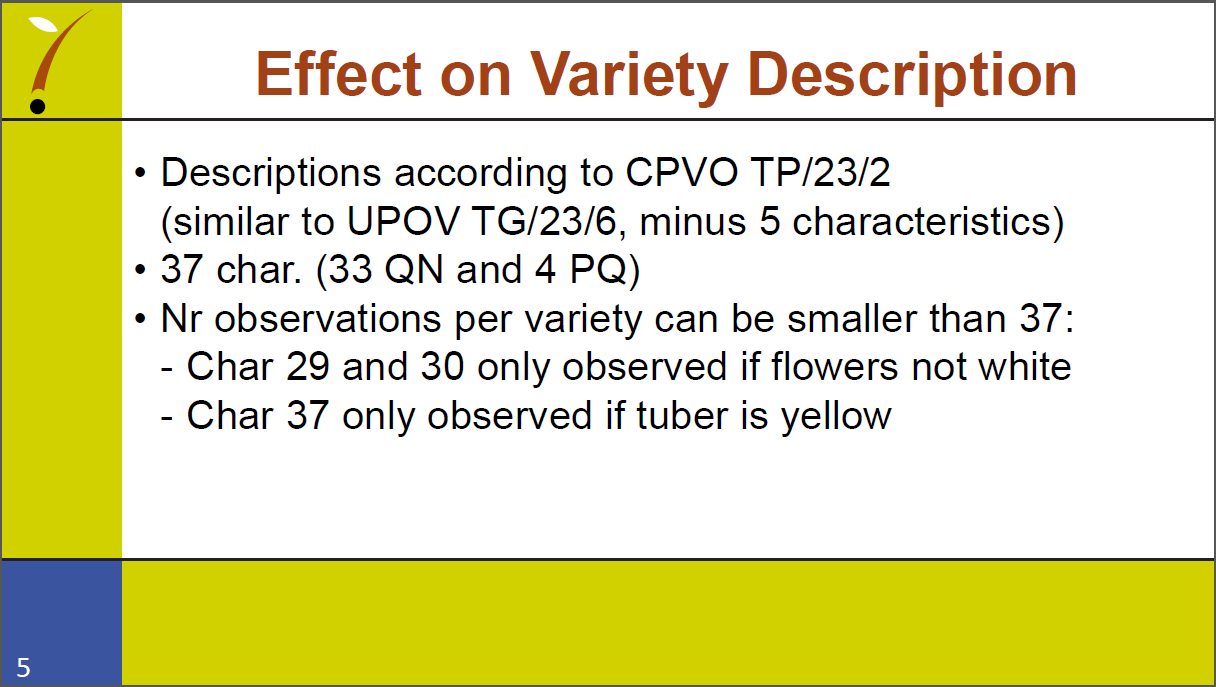 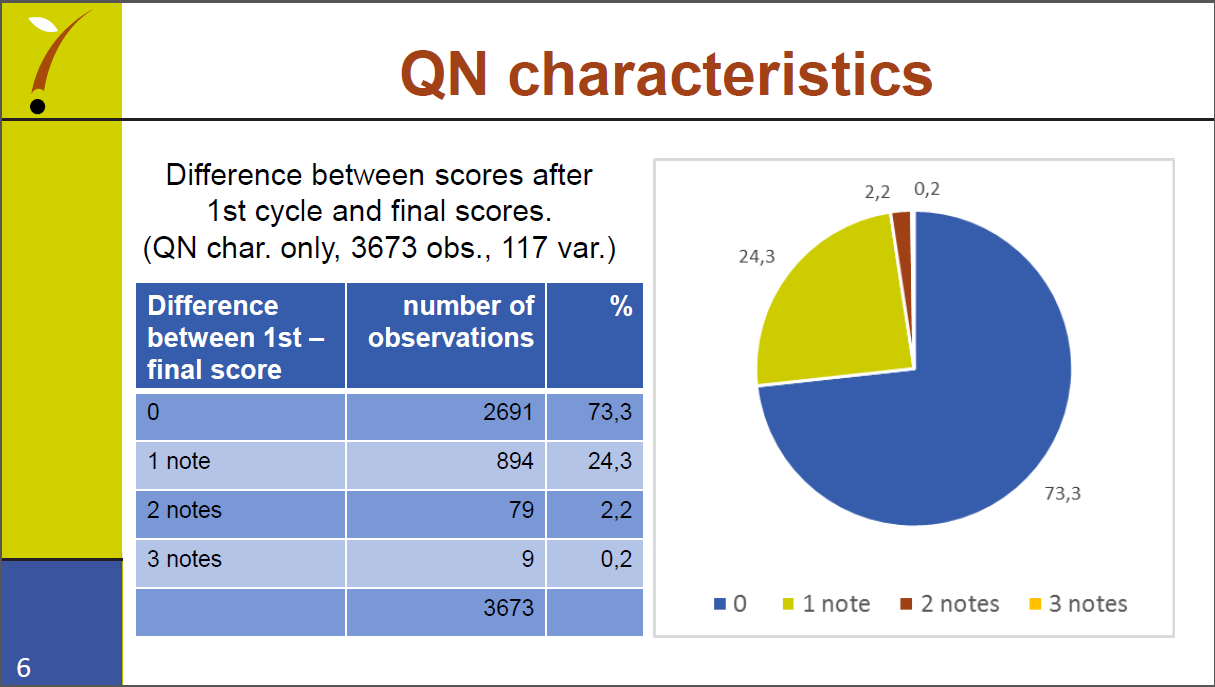 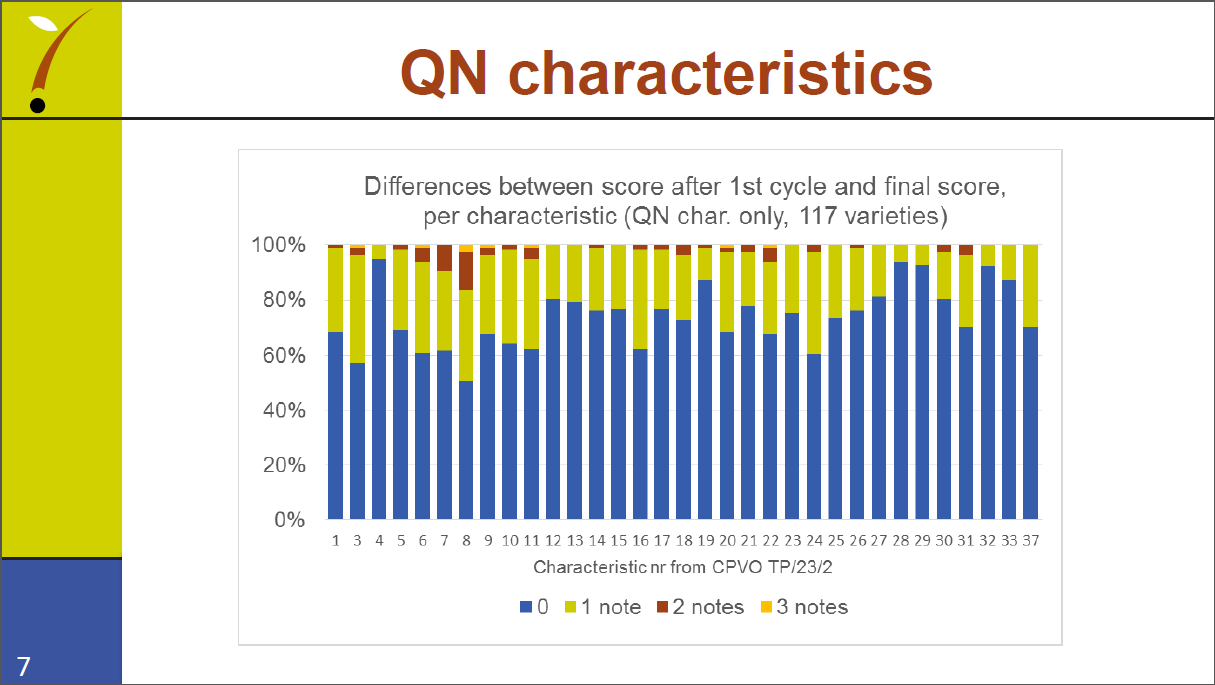 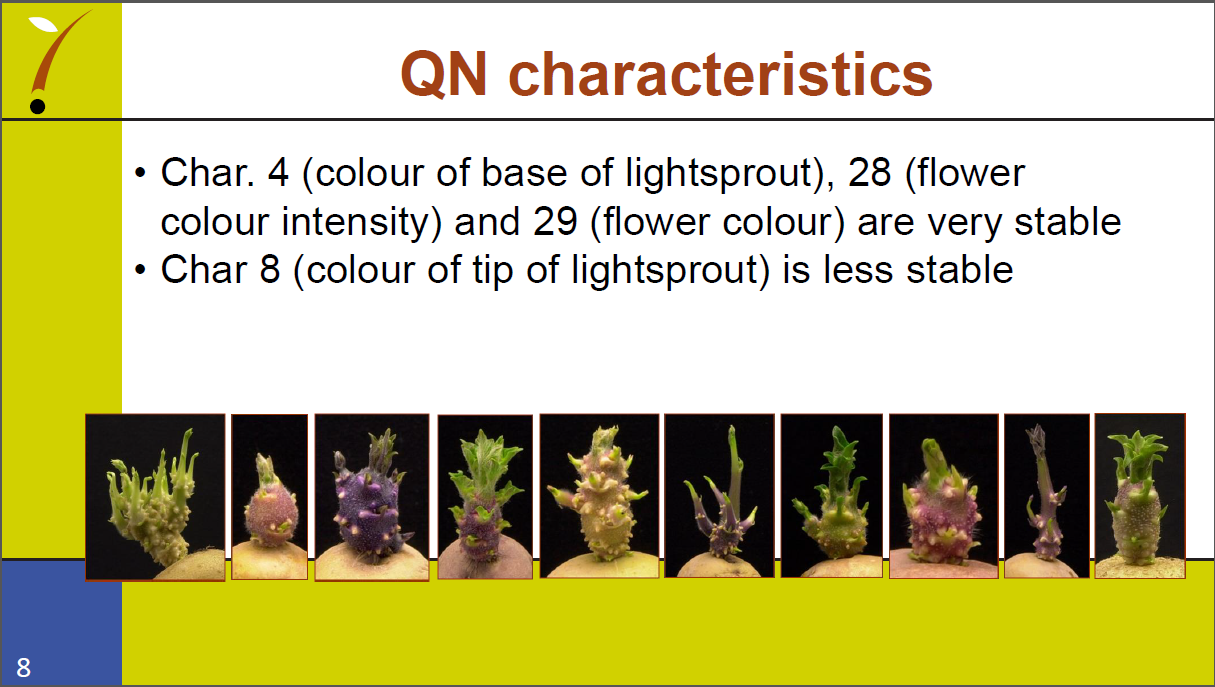 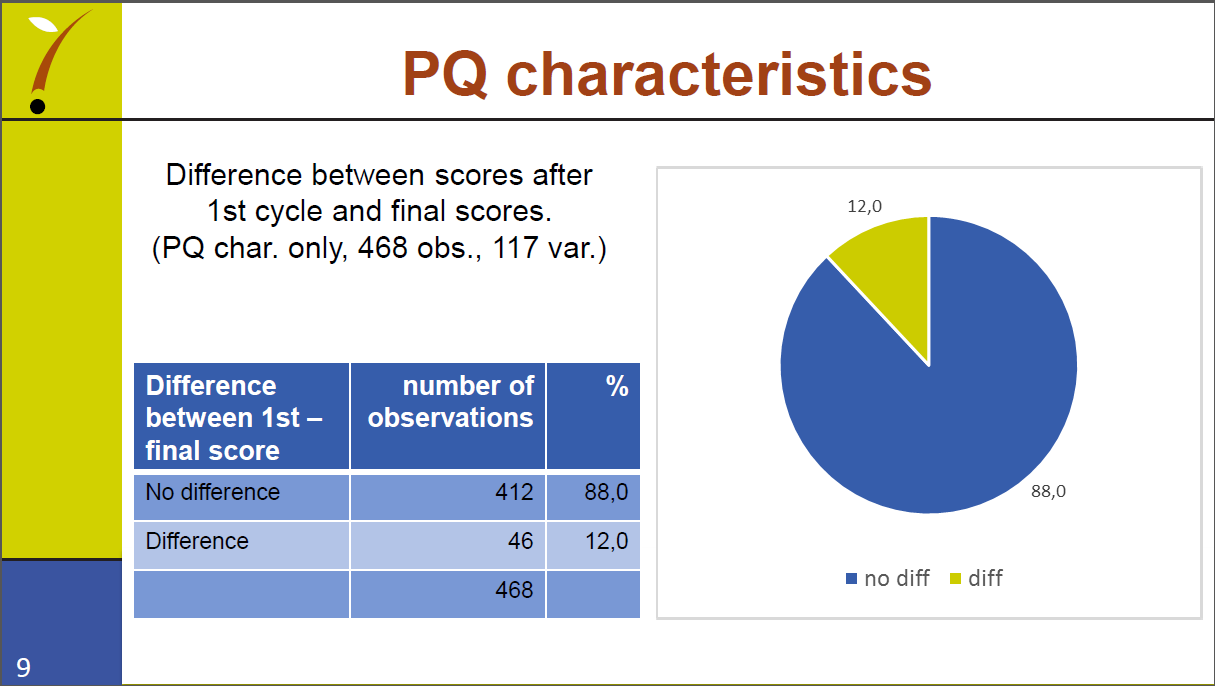 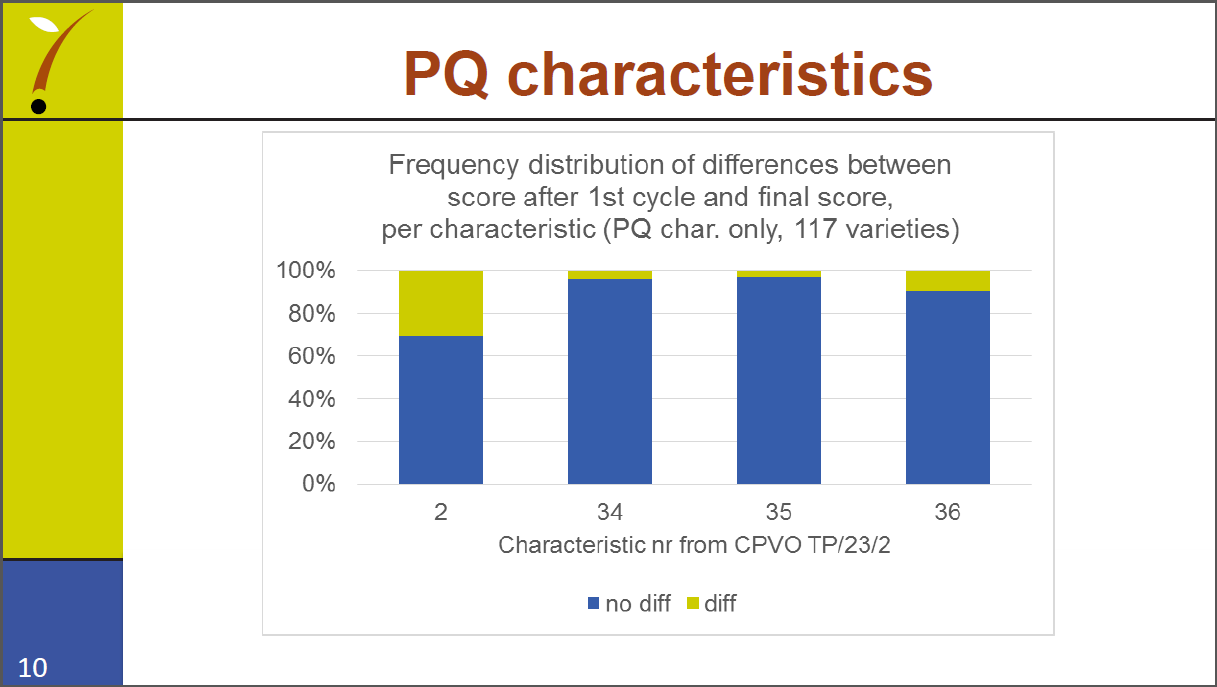 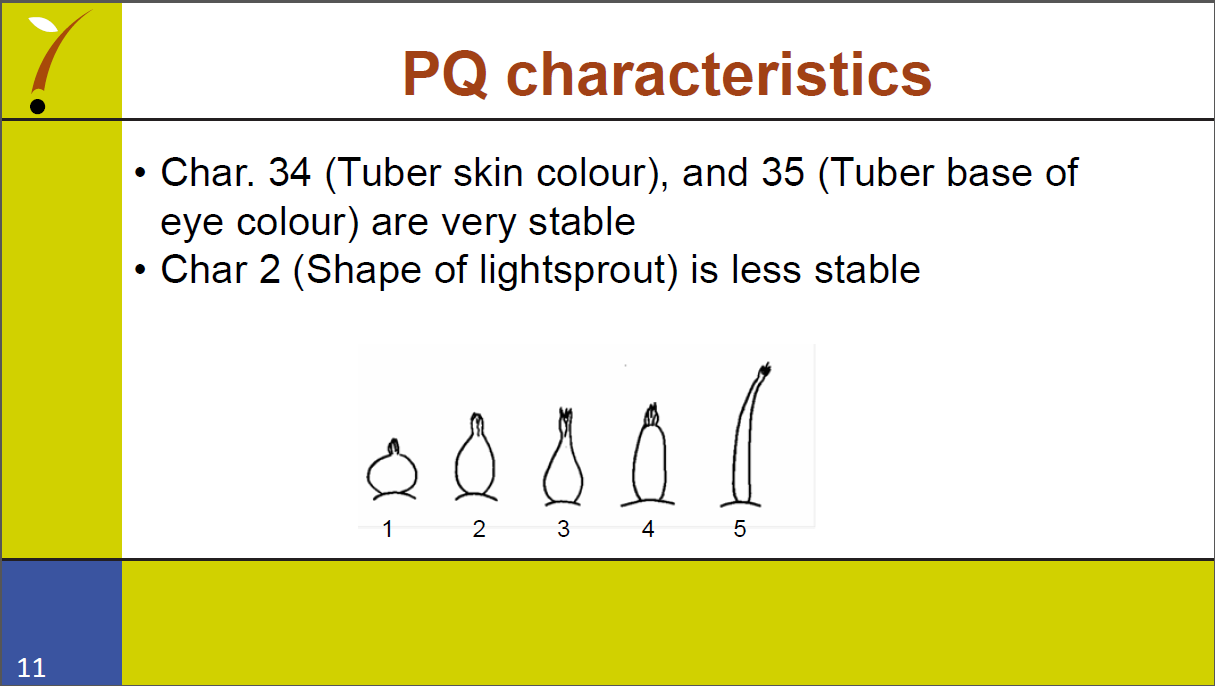 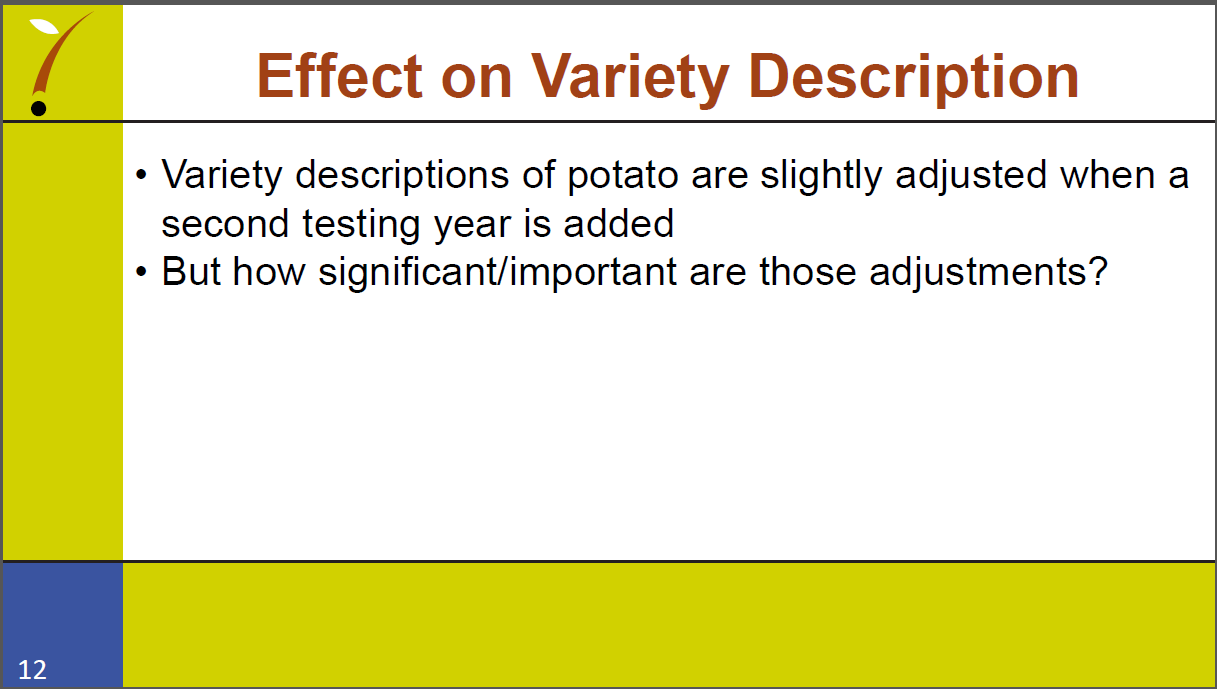 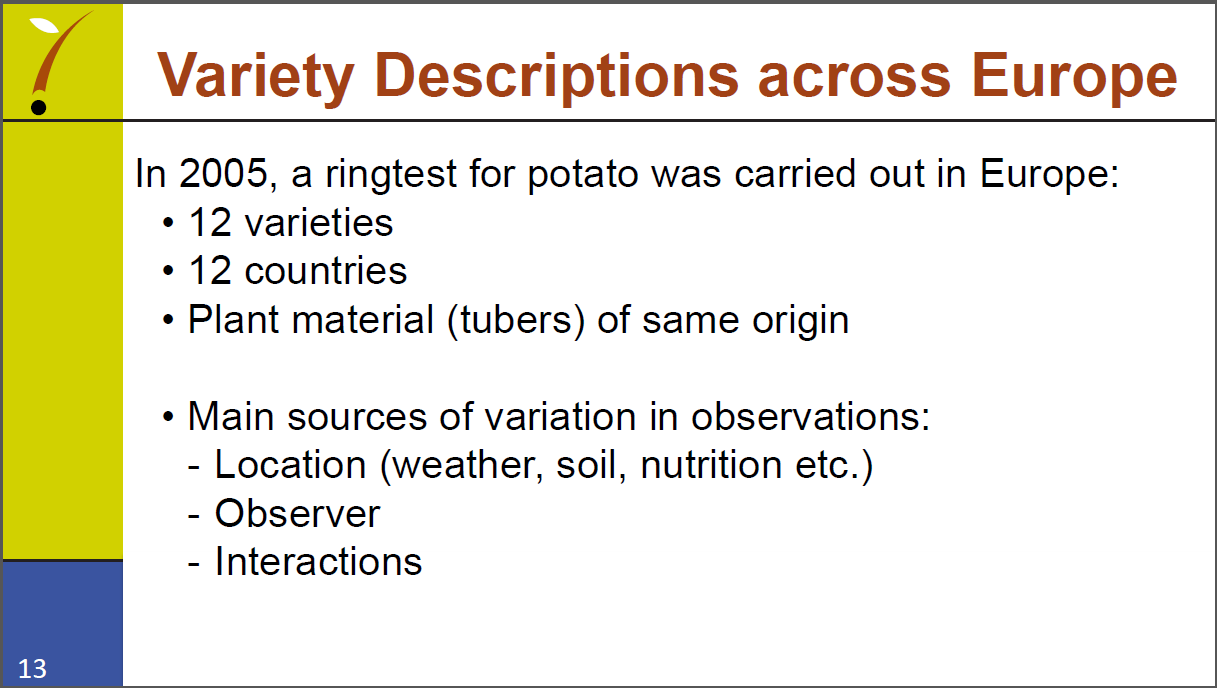 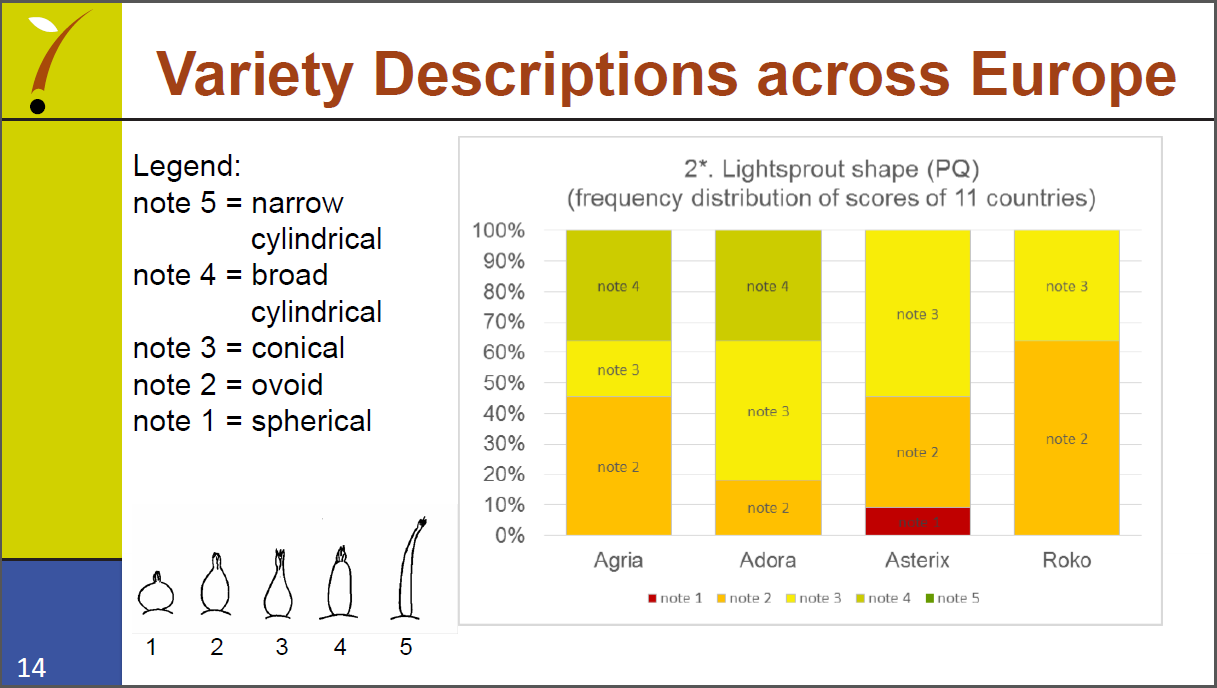 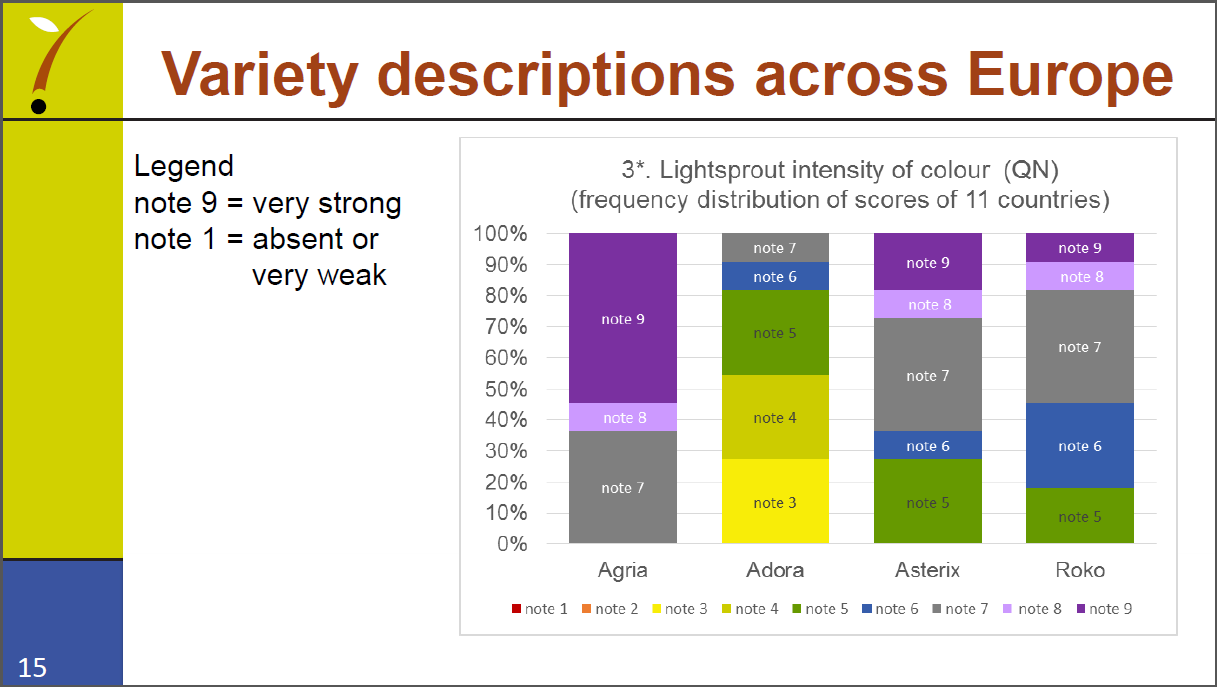 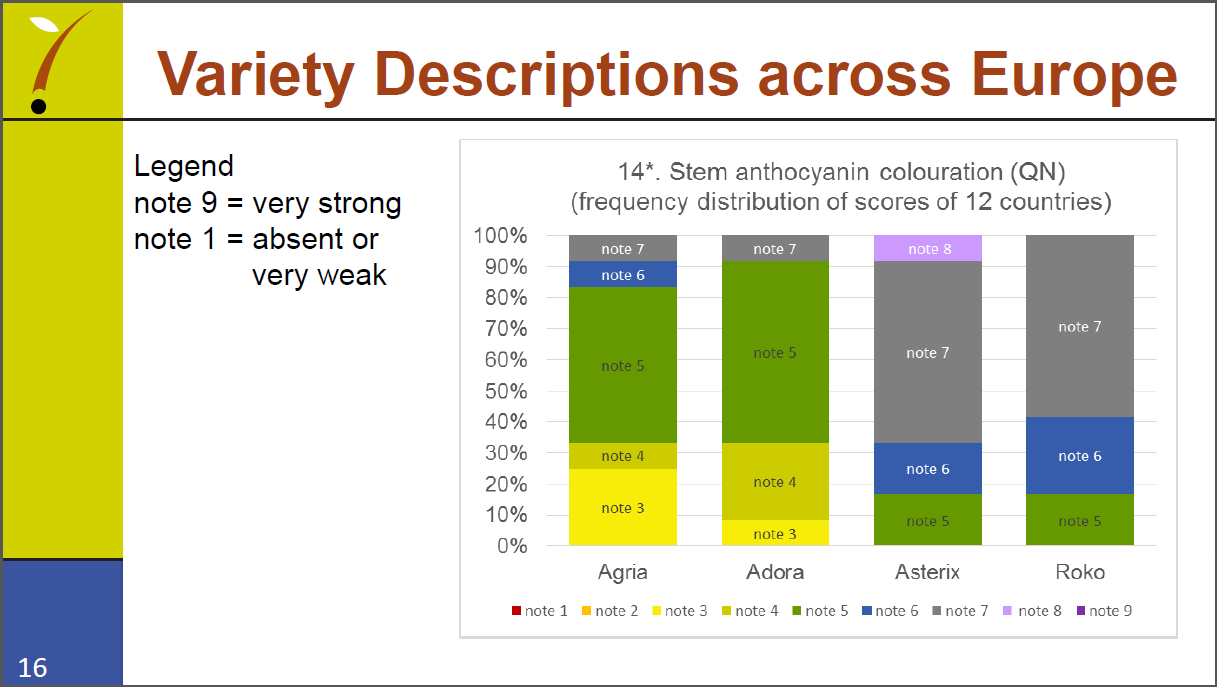 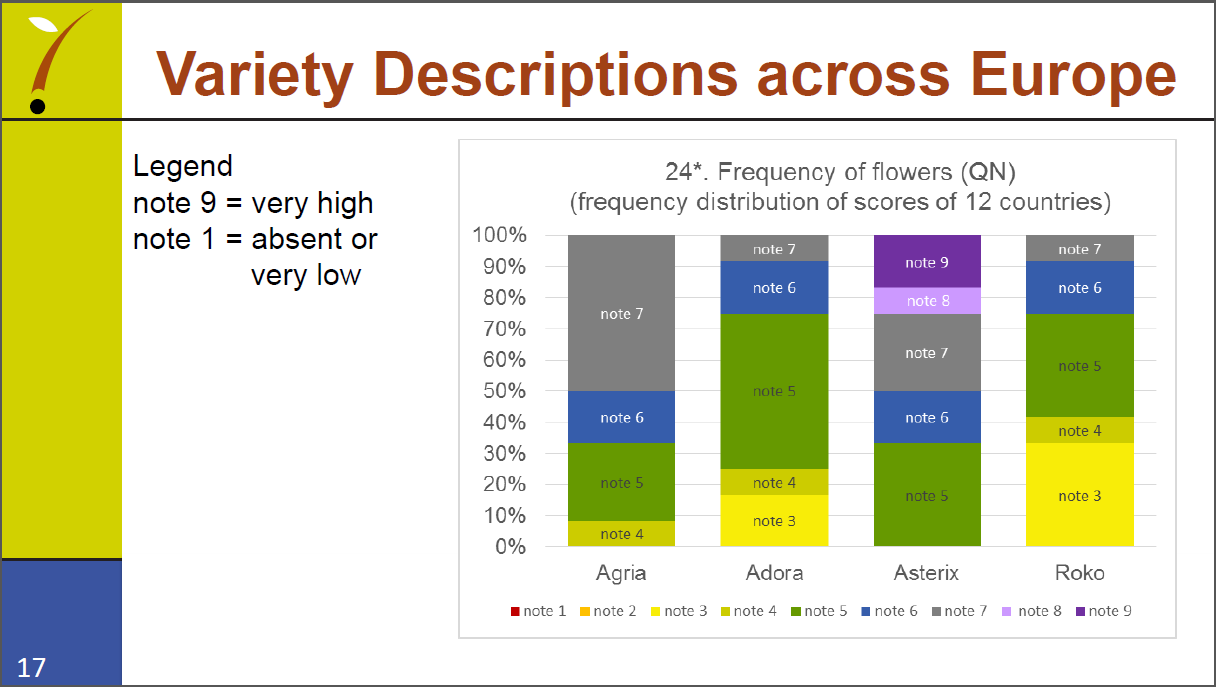 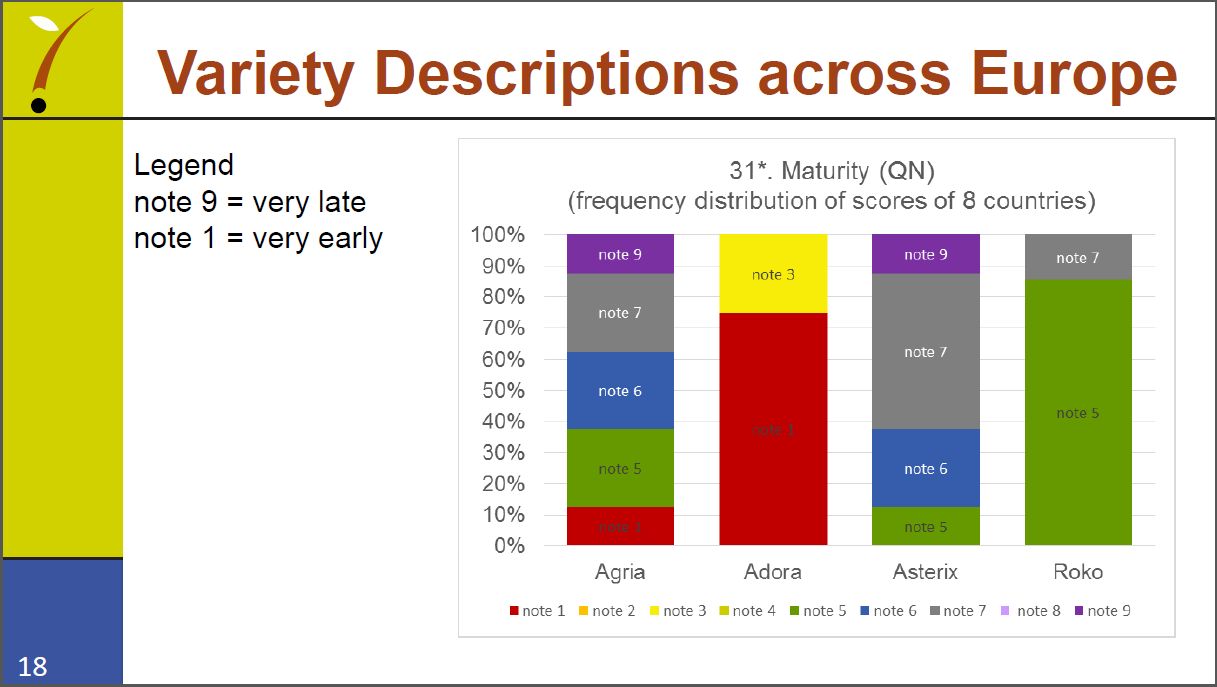 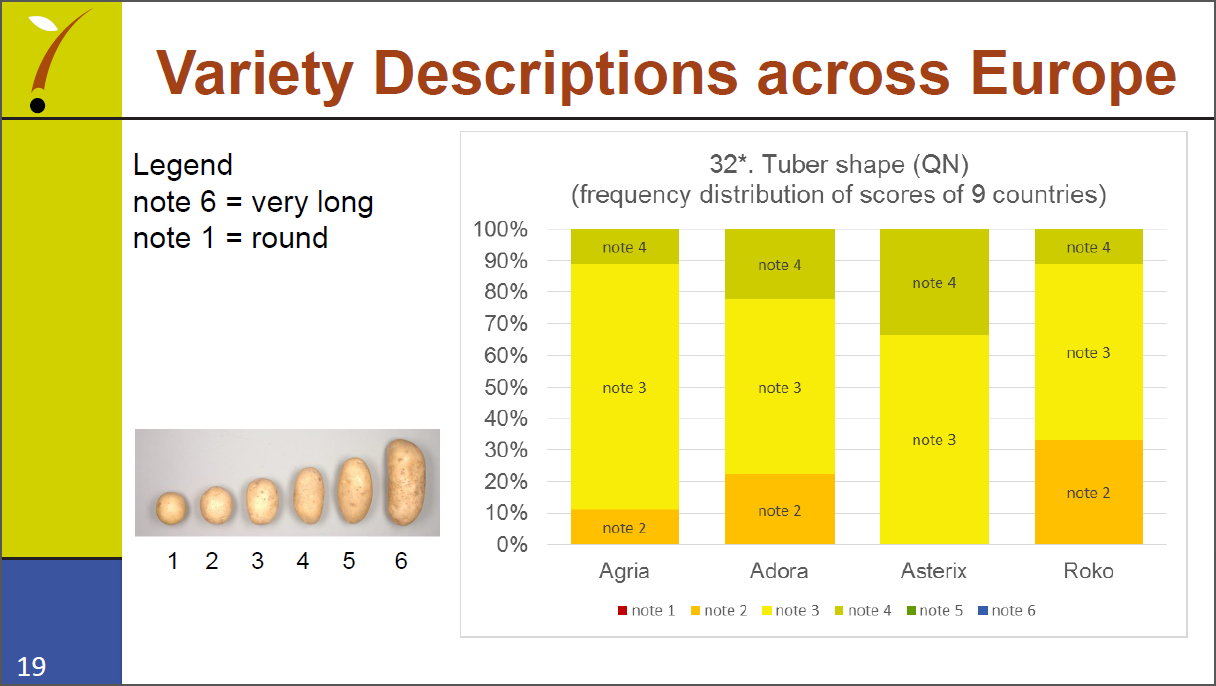 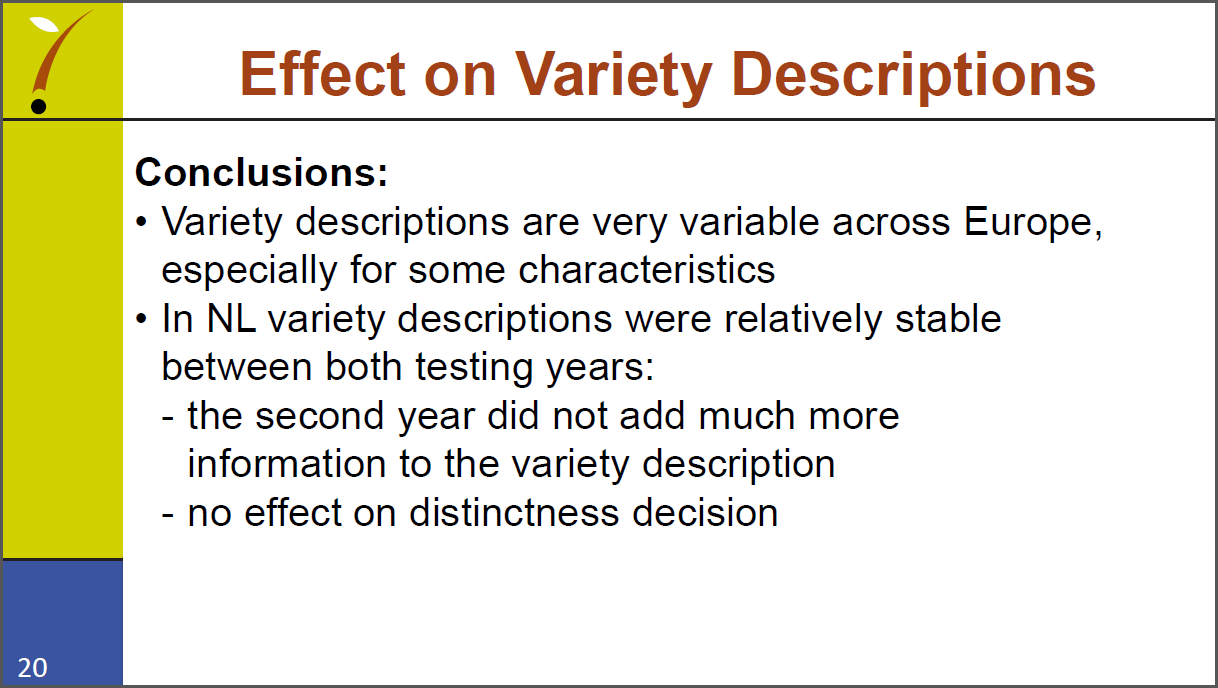 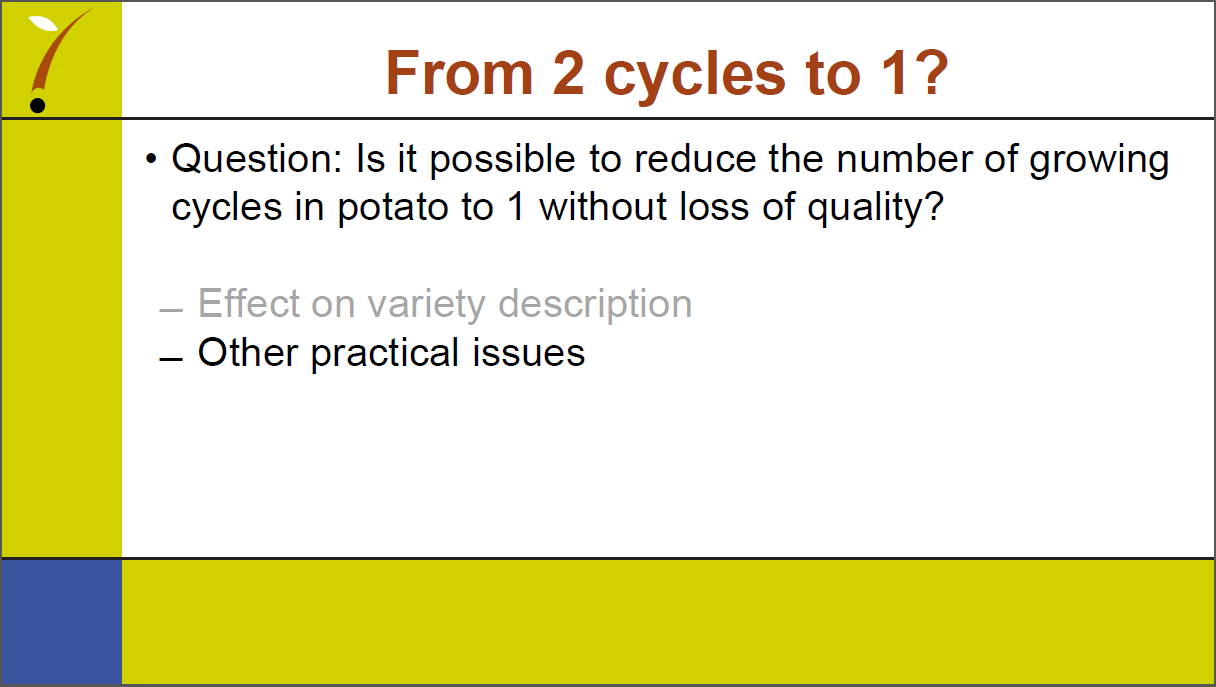 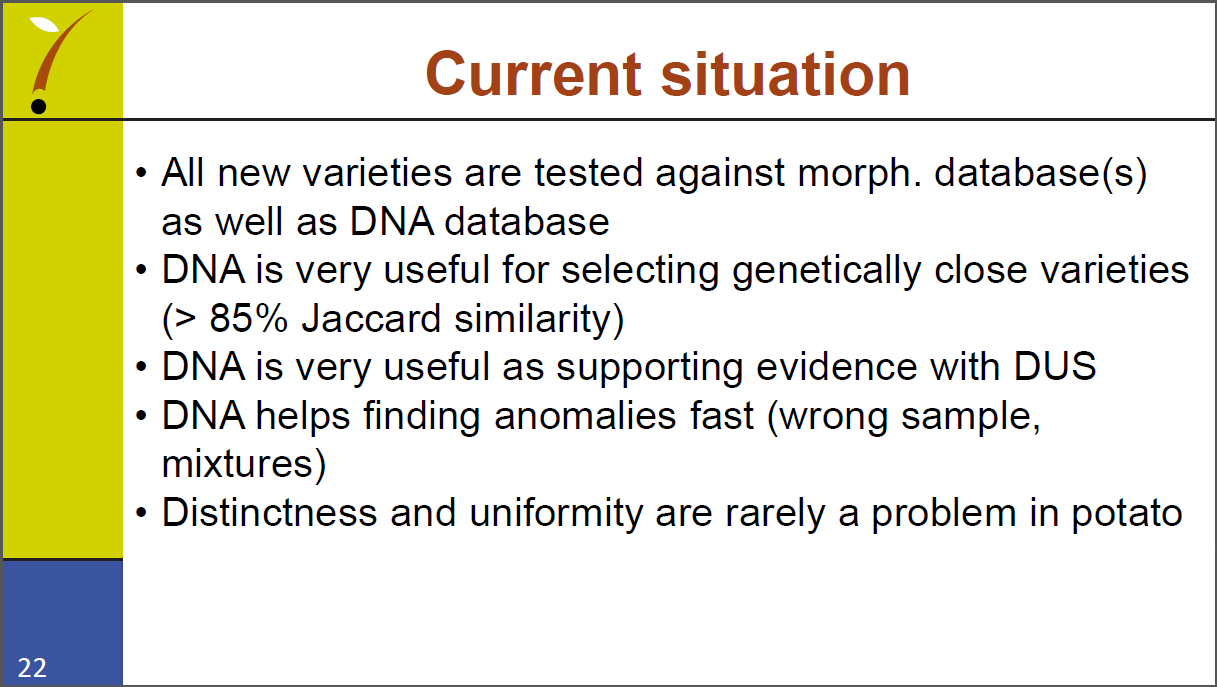 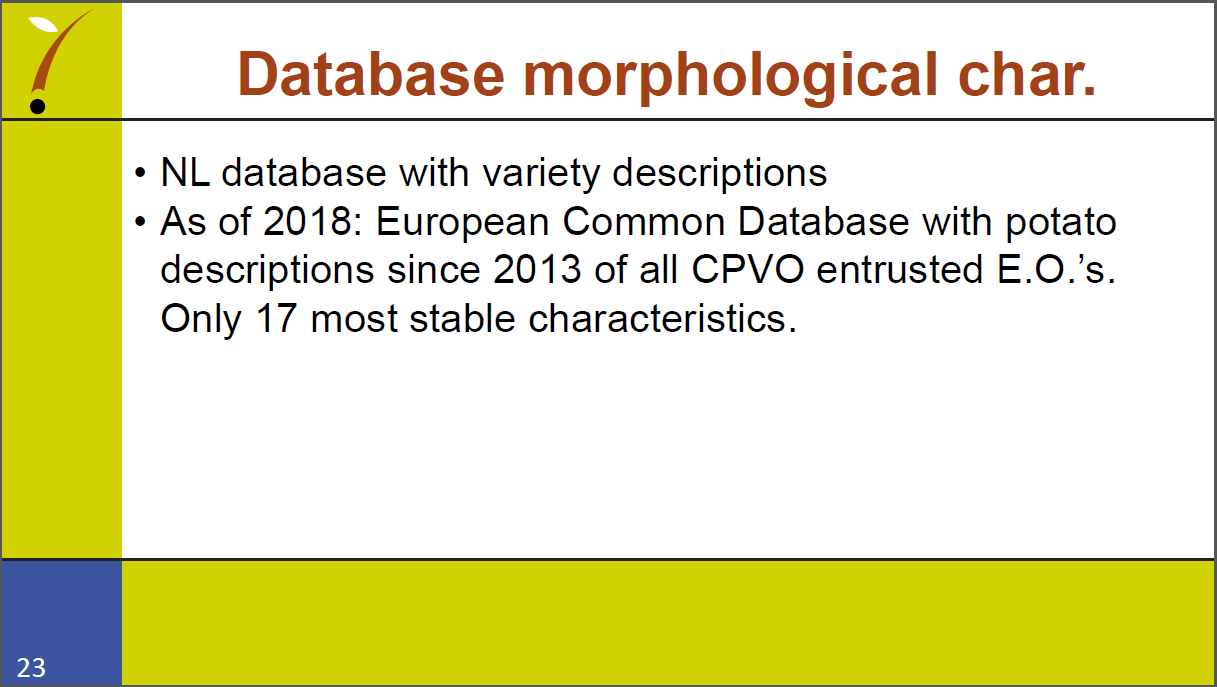 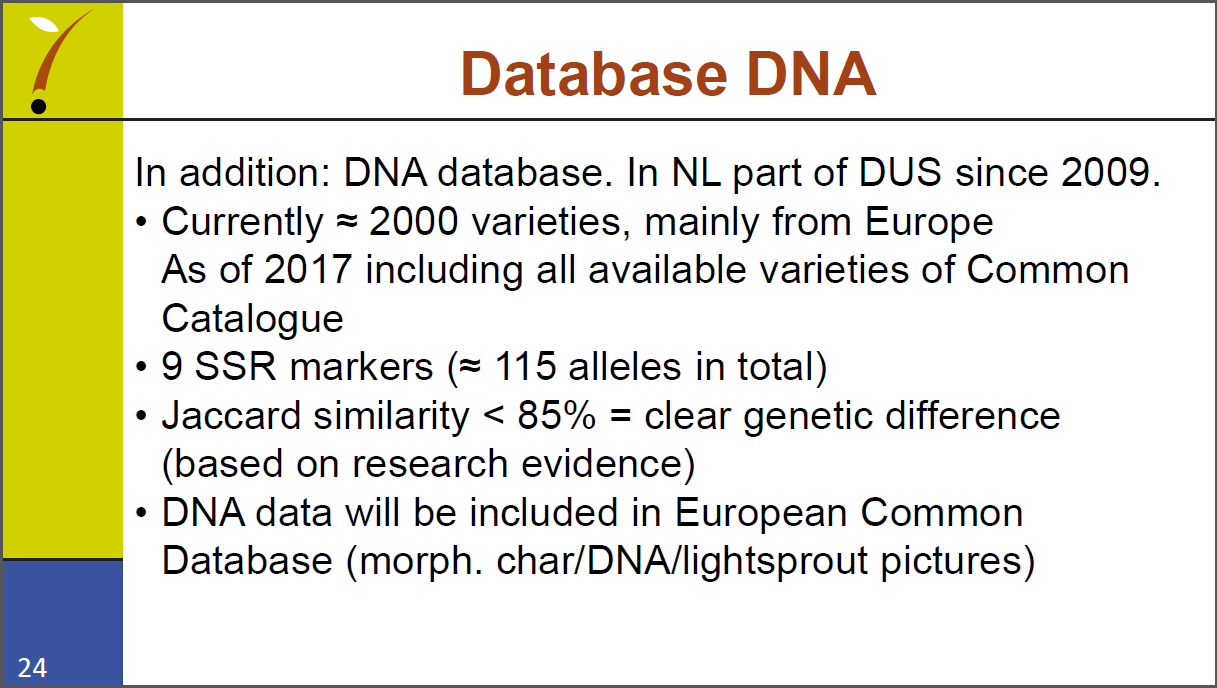 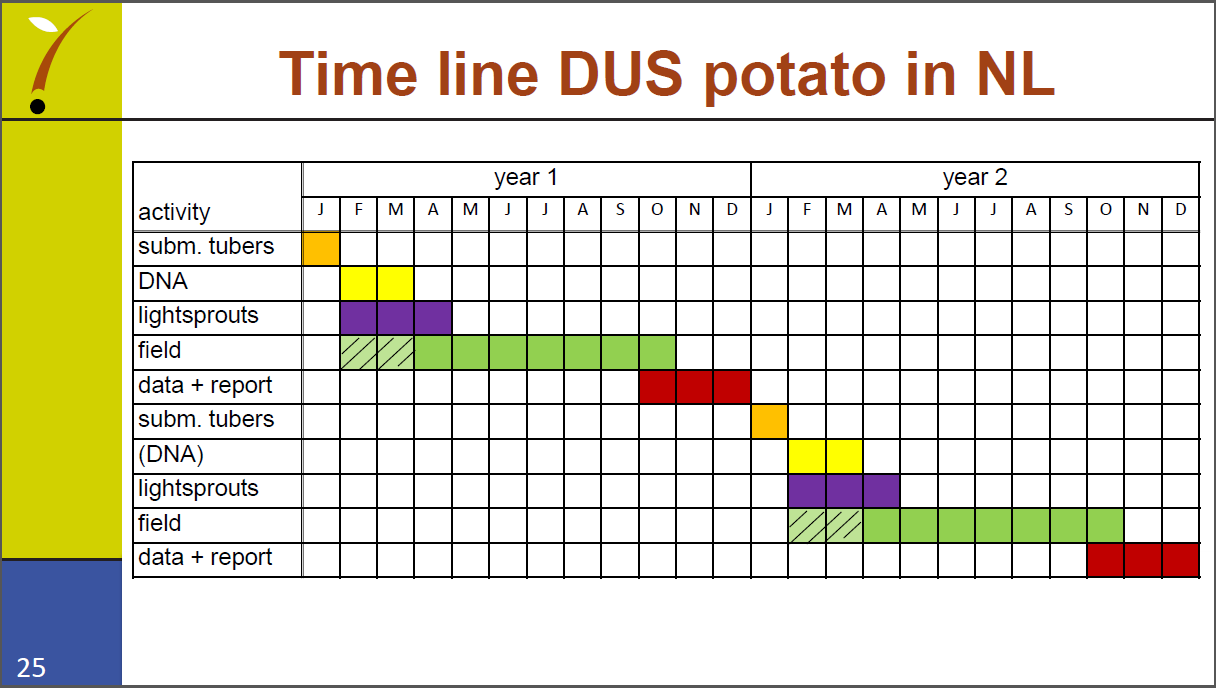 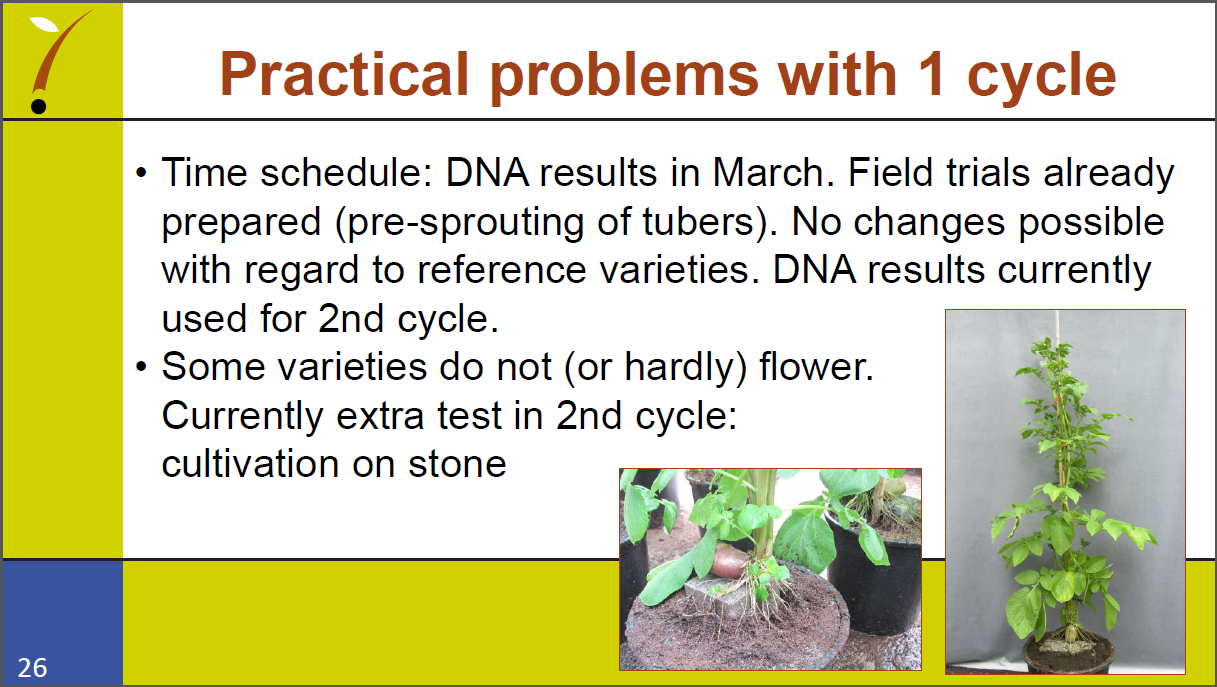 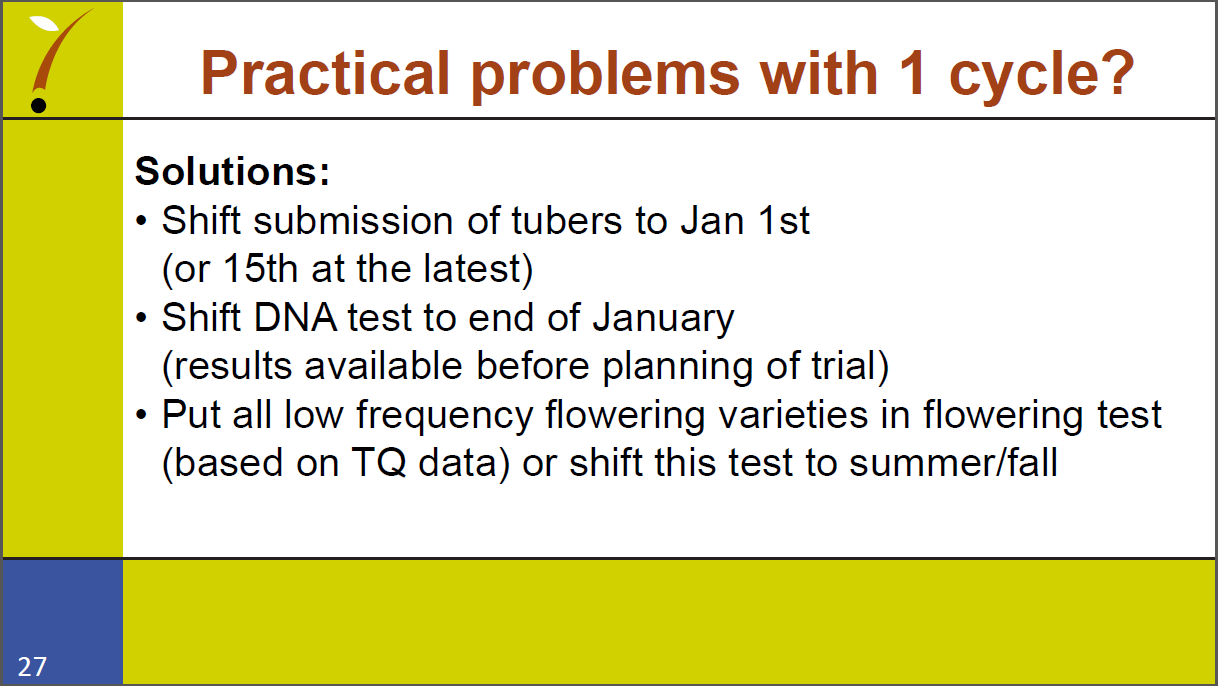 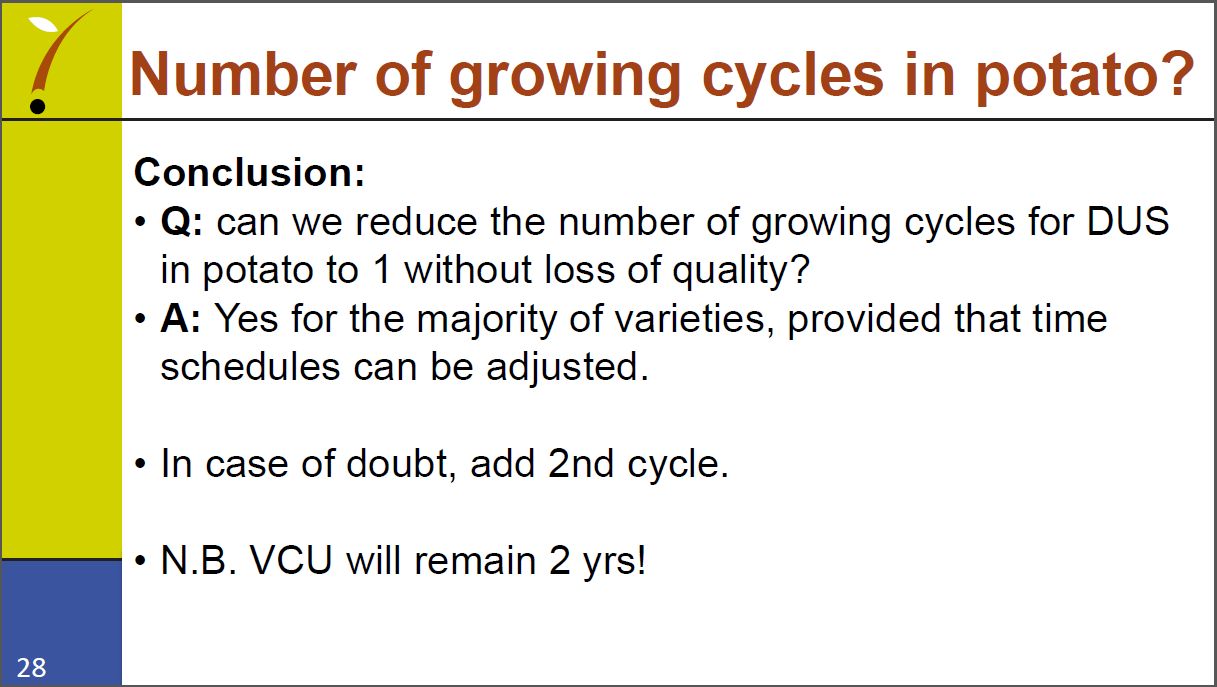 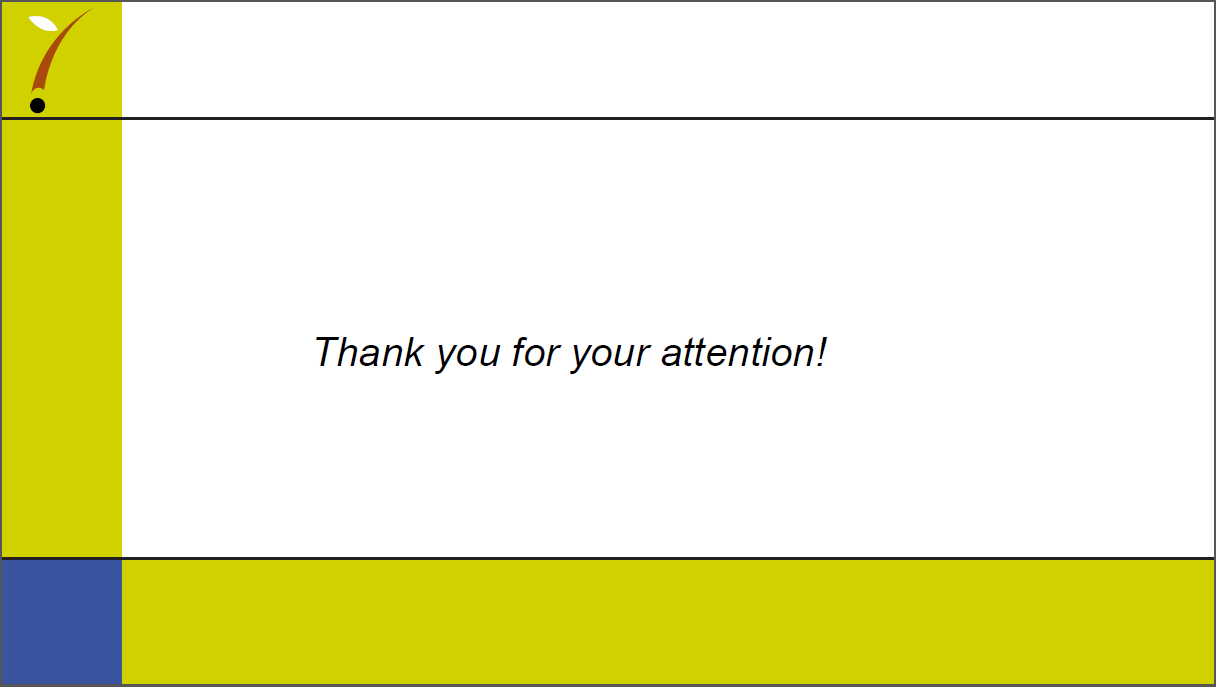 [End of Annex and of document]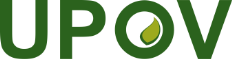 EInternational Union for the Protection of New Varieties of PlantsTechnical Working Party for Agricultural CropsForty-Sixth Session
Hanover, Germany, June 19 to 23, 2017TWA/46/8 Add.Original:  EnglishDate:  June 9, 2017